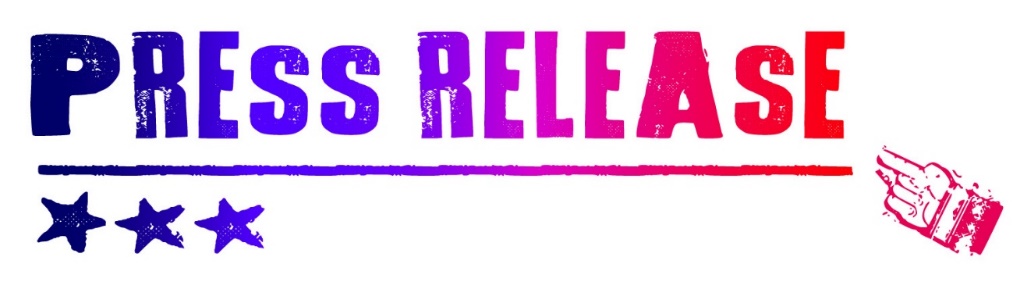 Casa Flutuante inaugura crowdfundingO financiamento coletivo da Casa Flutuante será inaugurado com o objetivo de publicar 20 livros de 20 jovens jornalistas gratuitamente por anoSalvem a Casa Flutuante ação tem como principais focos manter a editora e publica jovens autores. A Casa Flutuante é a primeira editora das Américas especializada em livro-reportagem, trabalha desde 2016 para que jovens jornalistas apresentem um trabalho profissional na conclusão do curso. Ao todo foram produzidos mais de 150 livros que abordam temas sensíveis para a evolução da sociedade democrática, tais como ética no jornalismo, feminismo, questões LGBTI+, política, refugiados, educação, entre outros assuntos que podem ser lidos gratuitamente em sua livraria digital. Hashtags#SalvemACasaFlutuante 
Palavras-chaveEducação. Livro-reportagem. Editoração.ContatosResponsável: Israel Dideoli (Twitter @IsraelDideoli)Site: https://editoraflutuante.com.br/E-mail: editor@editoraflutuante.com.brWhatsApp: (11) 95497-4044